次ページへ企画提案書事業名称：流山市照明設備ＬＥＤ化更新事業　標記業務について、企画提案書を提出します。　なお、本企画提案書の提出にあたっては、虚偽の事実がないこと、優先交渉権者に選定された場合は、本企画提案書の内容に則り、履行することを確約します。令和４年　月　　日流山市長　井崎　義治　様提出者）　住　所　　　　　会社名　　　　　代表者　　　　　　　　　　　　　　　　　　　　　　　　　印作成者）　担当部署　　　　　氏　名　　　　　電話番号　　　　　E-mail会社概要・実績一覧（２点）会社概要事業役割を担う構成員のみ記載すること官公庁実績一覧ＬＥＤ導入事業に関する実績を記載すること。全ての役割の構成員について記載すること。提案手法・提案概要・業務実施体制（３点）提案手法該当するものに〇してください。（　　　　リース　　　　　レンタル　　　　　ESCO　　　　　その他　　　　　）提案手法の他手法と比べたメリットＡ４版２枚以内で記載すること。（図表の挿入も可）提案概要Ａ４版５枚以内で記載すること。（図表の挿入も可）業務実施体制Ａ４版１枚以内で記載すること。（図表の挿入も可）本業務を実施するにあたっての実施体制を記載してください。市内業者の活用（２０点）Ａ４版１枚以内で記載すること。（図表の挿入も可）市内業者への委託業務Ａ４版１枚以内で記載すること。（図表の挿入も可）何の業務を市内業者に委託するか具体的に記載すること。市内業者の活用Ａ４版２枚以内で記載すること。（図表の挿入も可）市内業者に発注する業務を施設ごとに明確にしてください。どの施設・どの範囲においてＬＥＤ化工事を市内業者に発注するか等を表で一覧化し具体的に明記すること。例：クリーンセンター（どの施設）における工事については、全部屋（どの範囲）市内業者に発注など業務フロー及びスケジュール（５点）Ａ４版２枚以内で記載すること。（図表の挿入も可）業務のフロー及びスケジュールについて、わかりやすく記載すること。使用器具に関する提案（５点）Ａ４版１０枚以内で記載すること。（図表の挿入も可）使用器具は設置状況を理解したうえで選定し、使用する器具の生産体制及び供給体制、ワット数、その他当該器具に関するエネルギーの消費状況の評価内容、灯具仕様に関する内容説明などについて記載すること。維持管理に関する提案（３点）Ａ４版２枚以内で記載すること。（図表の挿入も可）器具の不具合を発見又は通報を受けた時の対応、サポート体制、その他災害を含む緊急時対応方法の考え方について記載すること。処分方法（２点）Ａ４版１枚以内で記載すること。（図表の挿入も可）提案金額・内訳・効果（３０点）提案金額（税込）提案金額総額は、（税込）５６８，０００，０００円以下とすること。１０年契約（ＥＳＣＯ・リース・レンタル等）の総額とすること。特記仕様書参照各施設内訳別紙１に施設毎の提案金額の内訳を記載すること。施設毎の提案金額の計算根拠として、「既存照明・提案LED照明リスト及び省エネ試算表」を完成させ添付すること。（優先交渉権者となった事業者は、このリストを用いて、調査後の増減を決める為、諸経費など按分して、使用機器毎の製品代・工事費の単価内訳も示すこと）事業効果別紙２に本事業の事業効果について記載すること。施設毎の事業効果の計算根拠として、「既存照明・提案LED照明リスト及び省エネ試算表」を完成させ添付すること。計算に使用する消費電力値は製品（機器）仕様書記載の特性値を用いるものとし、提案する仕様器具全ての製品（機器）仕様書を添付すること。＋アルファのサービス（１０点）Ａ４版２枚以内で記載すること。（図表の挿入も可）記載は、必須ではない。本事業を実施するにあたり、貴社ならではのノウハウをどのように活用するか、特にアピールしたい点について記載すること。事務局本提案募集に係る事務局は、次のとおりとします。窓口：流山市　総務部　財産活用課　ファシリティマネジメント推進室住所：〒２７０－０１９２　流山市平和台１丁目１番地の１　電話：０４－７１５０－６０６９E-mail:kanzai@city.nagareyama.chiba.jp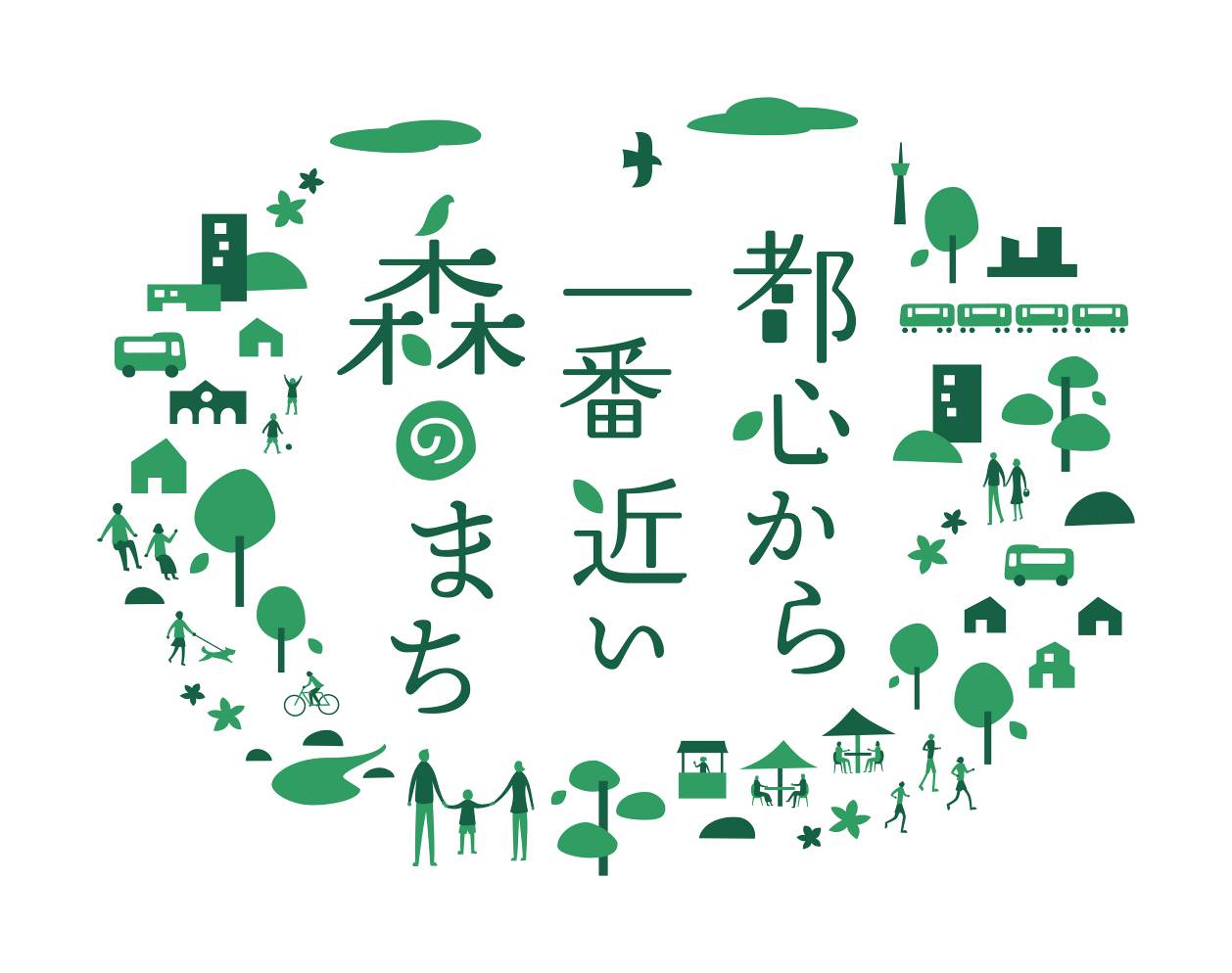 法人名等所在地資本金従業員数計　　　名（事務系　名、技術系　名、その他　名）業務内容組織図役割事業者名自治体名事業名事業概要完了年月日事業役割＊＊リース